APPLICATION FOR SILKMEMBERS OF THE FACULTY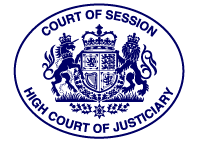 King’s Counsel Application Form  Equalities Monitoring FormPlease complete this questionnaire.  It will help us to monitor compliance with the non-discriminatory statement in the Guide for Applicants (Para 1.5 refers).  This page will be detached from the rest of the form and the information in it will play no part in the decision whether you should be appointed or not.Section A – Personal DetailsSection A – Personal DetailsSection A – Personal DetailsSection A – Personal DetailsSection A – Personal DetailsSection A – Personal DetailsSection A – Personal DetailsSection A – Personal DetailsSection A – Personal DetailsSection A – Personal DetailsSection A – Personal DetailsSection A – Personal DetailsSection A – Personal DetailsSection A – Personal DetailsSection A – Personal DetailsSection A – Personal DetailsTitle (please tick)Title (please tick)Mr   Mr   Mr   Mrs   Mrs   Mrs   Mrs   Mrs   Ms   Ms   Other  Other  SurnameSurnameGiven NamesGiven NamesContact Address                        Contact Address                        Contact Address                        Contact Address                        Contact Address                        Contact Address                        Contact Address                        Contact Address                        Contact Address                        Contact Address                        Contact Address                        Contact Address                        Contact Address                        Contact Address                        Contact Address                        Contact Address                        Contact Telephone Number      Contact Telephone Number      Contact Telephone Number      Contact Telephone Number      Email AddressEmail AddressEmail AddressEmail AddressSection B – Professional DetailsSection B – Professional DetailsSection B – Professional DetailsSection B – Professional DetailsSection B – Professional DetailsSection B – Professional DetailsSection B – Professional DetailsSection B – Professional DetailsSection B – Professional DetailsSection B – Professional DetailsSection B – Professional DetailsSection B – Professional DetailsSection B – Professional DetailsSection B – Professional DetailsSection B – Professional DetailsSection B – Professional DetailsDate of callDate of callDate of callDate of callDate of callDate of callDate of callDate of callAcademic QualificationsAcademic QualificationsAcademic QualificationsAcademic QualificationsAcademic QualificationsAcademic QualificationsAcademic QualificationsAcademic QualificationsAcademic QualificationsAcademic QualificationsAcademic QualificationsAcademic QualificationsAcademic QualificationsAcademic QualificationsAcademic QualificationsAcademic QualificationsUniversity / CollegeUniversity / CollegeUniversity / CollegeUniversity / CollegeUniversity / CollegeUniversity / CollegeUniversity / CollegeDegreeDegreeDegreeDegreeDegreeClass / DivisionClass / DivisionDateDateOther Professional QualificationsOther Professional QualificationsOther Professional QualificationsOther Professional QualificationsOther Professional QualificationsOther Professional QualificationsOther Professional QualificationsOther Professional QualificationsOther Professional QualificationsOther Professional QualificationsOther Professional QualificationsOther Professional QualificationsOther Professional QualificationsOther Professional QualificationsOther Professional QualificationsOther Professional QualificationsOrganisationOrganisationOrganisationOrganisationOrganisationOrganisationOrganisationDetailsDetailsDetailsDetailsDetailsDetailsDetailsDateDateProfessional Experience Outwith the Bar (250 word maximum)Professional Experience Outwith the Bar (250 word maximum)Professional Experience Outwith the Bar (250 word maximum)Professional Experience Outwith the Bar (250 word maximum)Professional Experience Outwith the Bar (250 word maximum)Professional Experience Outwith the Bar (250 word maximum)Professional Experience Outwith the Bar (250 word maximum)Professional Experience Outwith the Bar (250 word maximum)Professional Experience Outwith the Bar (250 word maximum)Professional Experience Outwith the Bar (250 word maximum)Professional Experience Outwith the Bar (250 word maximum)Professional Experience Outwith the Bar (250 word maximum)Professional Experience Outwith the Bar (250 word maximum)Professional Experience Outwith the Bar (250 word maximum)Professional Experience Outwith the Bar (250 word maximum)Professional Experience Outwith the Bar (250 word maximum)DetailsDetailsDetailsDetailsDetailsDetailsDetailsDetailsDetailsDetailsDetailsDetailsDetailsDetailsDateDateOther Relevant Experience (250 word maximum)Other Relevant Experience (250 word maximum)Other Relevant Experience (250 word maximum)Other Relevant Experience (250 word maximum)Other Relevant Experience (250 word maximum)Other Relevant Experience (250 word maximum)Other Relevant Experience (250 word maximum)Other Relevant Experience (250 word maximum)Other Relevant Experience (250 word maximum)Other Relevant Experience (250 word maximum)Other Relevant Experience (250 word maximum)Other Relevant Experience (250 word maximum)Other Relevant Experience (250 word maximum)Other Relevant Experience (250 word maximum)Other Relevant Experience (250 word maximum)Other Relevant Experience (250 word maximum)DetailsDetailsDetailsDetailsDetailsDetailsDetailsDetailsDetailsDetailsDetailsDetailsDetailsDetailsDateDatePeriod(s) spent in full-time practice as an advocatePeriod(s) spent in full-time practice as an advocatePeriod(s) spent in full-time practice as an advocatePeriod(s) spent in full-time practice as an advocatePeriod(s) spent in full-time practice as an advocatePeriod(s) spent in full-time practice as an advocatePeriod(s) spent in full-time practice as an advocatePeriod(s) spent in full-time practice as an advocatePeriod(s) spent in full-time practice as an advocatePeriod(s) spent in full-time practice as an advocatePeriod(s) spent in full-time practice as an advocatePeriod(s) spent in full-time practice as an advocatePeriod(s) spent in full-time practice as an advocatePeriod(s) spent in full-time practice as an advocatePeriod(s) spent in full-time practice as an advocatePeriod(s) spent in full-time practice as an advocateDetailsDetailsDetailsDetailsDetailsDetailsDetailsDetailsDetailsDetailsDetailsDetailsDetailsDetailsDate Date Appointments HeldAppointments HeldAppointments HeldAppointments HeldAppointments HeldAppointments HeldAppointments HeldAppointments HeldAppointments HeldAppointments HeldAppointments HeldAppointments HeldAppointments HeldAppointments HeldAppointments HeldAppointments Held(i) Standing Junior(i) Standing Junior(i) Standing Junior(i) Standing Junior(i) Standing Junior(i) Standing Junior(i) Standing Junior(i) Standing Junior(i) Standing Junior(i) Standing Junior(i) Standing Junior(i) Standing Junior(i) Standing Junior(i) Standing JuniorDateDate(ii) Advocate Depute(ii) Advocate Depute(ii) Advocate Depute(ii) Advocate Depute(ii) Advocate Depute(ii) Advocate Depute(ii) Advocate Depute(ii) Advocate Depute(ii) Advocate Depute(ii) Advocate Depute(ii) Advocate Depute(ii) Advocate Depute(ii) Advocate Depute(ii) Advocate DeputeDateDate(iii) Other(iii) Other(iii) Other(iii) Other(iii) Other(iii) Other(iii) Other(iii) Other(iii) Other(iii) Other(iii) Other(iii) Other(iii) Other(iii) OtherDateDateDevilsDevilsDevilsDevilsDevilsDevilsDevilsDevilsDevilsDevilsDevilsDevilsDevilsDevilsDevilsDevilsNameNameNameNameNameNameNameNameNameNameNameNameFrom (dd/mm/yyyy)From (dd/mm/yyyy)To         (dd/mm/yyyy)To         (dd/mm/yyyy)Areas of Special ExpertiseAreas of Special ExpertiseAreas of Special ExpertiseAreas of Special ExpertiseAreas of Special ExpertiseAreas of Special ExpertiseAreas of Special ExpertiseAreas of Special ExpertiseAreas of Special ExpertiseAreas of Special ExpertiseAreas of Special ExpertiseAreas of Special ExpertiseAdministrative Law	    Administrative Law	    Crime – first instance  Crime – first instance  Crime – first instance  Crime – first instance  Crime – first instance  Crime – first instance  Family Law        Family Law        Family Law        Family Law        Licensing	Licensing	Property	Property	Agricultural Law         Agricultural Law         Crime – appeals           Crime – appeals           Crime – appeals           Crime – appeals           Crime – appeals           Crime – appeals           Housing              Housing              Housing              Housing              Medical Negligence	Medical Negligence	Shipping	Shipping	Construction Law        Construction Law        Crofting Law                Crofting Law                Crofting Law                Crofting Law                Crofting Law                Crofting Law                Human Rights   Human Rights   Human Rights   Human Rights   Pensions	Pensions	Taxation	Taxation	Commercial Law         Commercial Law         Defamation                   Defamation                   Defamation                   Defamation                   Defamation                   Defamation                   Immigration       Immigration       Immigration       Immigration       Personal Injury	Personal Injury	Trusts and Succession	Trusts and Succession	Companies                   Companies                   Employment Law        Employment Law        Employment Law        Employment Law        Employment Law        Employment Law        Insolvency          Insolvency          Insolvency          Insolvency          Planning	Planning	Valuation for Rating	Valuation for Rating	Constitutional Law     Constitutional Law     European Community  Law                                European Community  Law                                European Community  Law                                European Community  Law                                European Community  Law                                European Community  Law                                Intellectual
Property             Intellectual
Property             Intellectual
Property             Intellectual
Property             Professional
Negligence	Professional
Negligence	Significant Experience as an Advocate within the Last Five Years Only 				                (Please indicate where you acted as leader)Significant Experience as an Advocate within the Last Five Years Only 				                (Please indicate where you acted as leader)Significant Experience as an Advocate within the Last Five Years Only 				                (Please indicate where you acted as leader)Significant Experience as an Advocate within the Last Five Years Only 				                (Please indicate where you acted as leader)Significant Experience as an Advocate within the Last Five Years Only 				                (Please indicate where you acted as leader)Significant Experience as an Advocate within the Last Five Years Only 				                (Please indicate where you acted as leader)Significant Experience as an Advocate within the Last Five Years Only 				                (Please indicate where you acted as leader)Significant Experience as an Advocate within the Last Five Years Only 				                (Please indicate where you acted as leader)Significant Experience as an Advocate within the Last Five Years Only 				                (Please indicate where you acted as leader)Significant Experience as an Advocate within the Last Five Years Only 				                (Please indicate where you acted as leader)Significant Experience as an Advocate within the Last Five Years Only 				                (Please indicate where you acted as leader)Significant Experience as an Advocate within the Last Five Years Only 				                (Please indicate where you acted as leader)Significant Experience as an Advocate within the Last Five Years Only 				                (Please indicate where you acted as leader)Significant Experience as an Advocate within the Last Five Years Only 				                (Please indicate where you acted as leader)Significant Experience as an Advocate within the Last Five Years Only 				                (Please indicate where you acted as leader)Significant Experience as an Advocate within the Last Five Years Only 				                (Please indicate where you acted as leader)UK Supreme CourtUK Supreme CourtUK Supreme CourtUK Supreme CourtUK Supreme CourtUK Supreme CourtUK Supreme CourtUK Supreme CourtUK Supreme CourtUK Supreme CourtUK Supreme CourtUK Supreme CourtUK Supreme CourtUK Supreme CourtUK Supreme CourtUK Supreme CourtDateDateDateDateCaseCaseCaseCaseCaseCaseSignificance and reason for referring to caseSignificance and reason for referring to caseSignificance and reason for referring to caseSignificance and reason for referring to caseSignificance and reason for referring to caseSignificance and reason for referring to caseInner House   (Substantive Civil Appeals)Inner House   (Substantive Civil Appeals)Inner House   (Substantive Civil Appeals)Inner House   (Substantive Civil Appeals)Inner House   (Substantive Civil Appeals)Inner House   (Substantive Civil Appeals)Inner House   (Substantive Civil Appeals)Inner House   (Substantive Civil Appeals)Inner House   (Substantive Civil Appeals)Inner House   (Substantive Civil Appeals)Inner House   (Substantive Civil Appeals)Inner House   (Substantive Civil Appeals)Inner House   (Substantive Civil Appeals)Inner House   (Substantive Civil Appeals)Inner House   (Substantive Civil Appeals)Inner House   (Substantive Civil Appeals)DateDateDateDateCaseCaseCaseCaseCaseSignificance and reason for referring to caseSignificance and reason for referring to caseSignificance and reason for referring to caseSignificance and reason for referring to caseSignificance and reason for referring to caseSignificance and reason for referring to caseSignificance and reason for referring to caseOuter HouseOuter HouseOuter HouseOuter HouseOuter HouseOuter HouseOuter HouseOuter HouseOuter HouseOuter HouseOuter HouseOuter HouseDateDateDateCaseCaseCaseCaseSignificance and reason for referring to caseSignificance and reason for referring to caseSignificance and reason for referring to caseSignificance and reason for referring to caseSignificance and reason for referring to caseHigh Court TrialsHigh Court TrialsHigh Court TrialsHigh Court TrialsHigh Court TrialsHigh Court TrialsHigh Court TrialsHigh Court TrialsHigh Court TrialsHigh Court TrialsHigh Court TrialsHigh Court TrialsDateDateDateCaseCaseCaseSignificance and reason for referring to caseSignificance and reason for referring to caseSignificance and reason for referring to caseSignificance and reason for referring to caseSignificance and reason for referring to caseSignificance and reason for referring to caseCriminal  (substantive appeals)Criminal  (substantive appeals)Criminal  (substantive appeals)Criminal  (substantive appeals)Criminal  (substantive appeals)Criminal  (substantive appeals)Criminal  (substantive appeals)Criminal  (substantive appeals)Criminal  (substantive appeals)Criminal  (substantive appeals)Criminal  (substantive appeals)Criminal  (substantive appeals)DateDateDateCaseCaseSignificance and reason for referring to caseSignificance and reason for referring to caseSignificance and reason for referring to caseSignificance and reason for referring to caseSignificance and reason for referring to caseSignificance and reason for referring to caseSignificance and reason for referring to caseOtherOtherOtherCaseSignificance and reason for referring to caseSignificance and reason for referring to caseSignificance and reason for referring to caseSignificance and reason for referring to caseSignificance and reason for referring to caseSignificance and reason for referring to caseSignificance and reason for referring to caseSignificance and reason for referring to casePublicationsPublicationsPublicationsPublicationsPublicationsPublicationsPublicationsPublicationsPublicationsPublicationsPublicationsPublicationsBooksBooksBooksBooksBooksBooksBooksBooksBooksBooksBooksDateArticlesArticlesArticlesArticlesArticlesArticlesArticlesArticlesArticlesArticlesArticlesDateGeneralGeneralGeneralGeneralGeneralGeneralGeneralGeneralGeneralGeneralGeneralGeneralOther relevant information in support of your application (250 words maximum)Other relevant information in support of your application (250 words maximum)Other relevant information in support of your application (250 words maximum)Other relevant information in support of your application (250 words maximum)Other relevant information in support of your application (250 words maximum)Other relevant information in support of your application (250 words maximum)Other relevant information in support of your application (250 words maximum)Other relevant information in support of your application (250 words maximum)Other relevant information in support of your application (250 words maximum)Other relevant information in support of your application (250 words maximum)Other relevant information in support of your application (250 words maximum)Other relevant information in support of your application (250 words maximum)Referees - no more than two (references to be sent separately) (see Para 4.7 of Guide)Referees - no more than two (references to be sent separately) (see Para 4.7 of Guide)Referees - no more than two (references to be sent separately) (see Para 4.7 of Guide)Referees - no more than two (references to be sent separately) (see Para 4.7 of Guide)Referees - no more than two (references to be sent separately) (see Para 4.7 of Guide)Referees - no more than two (references to be sent separately) (see Para 4.7 of Guide)Referees - no more than two (references to be sent separately) (see Para 4.7 of Guide)Referees - no more than two (references to be sent separately) (see Para 4.7 of Guide)Referees - no more than two (references to be sent separately) (see Para 4.7 of Guide)Referees - no more than two (references to be sent separately) (see Para 4.7 of Guide)Referees - no more than two (references to be sent separately) (see Para 4.7 of Guide)Referees - no more than two (references to be sent separately) (see Para 4.7 of Guide)Referee 1Name Designation Referee 2Name Designation Faculty Disciplinary MattersFaculty Disciplinary MattersFaculty Disciplinary MattersFaculty Disciplinary MattersFaculty Disciplinary MattersFaculty Disciplinary MattersFaculty Disciplinary MattersFaculty Disciplinary MattersFaculty Disciplinary MattersFaculty Disciplinary MattersFaculty Disciplinary MattersFaculty Disciplinary MattersHave you ever been the subject of a complaint to the Dean of Faculty that was upheld in whole or in part? If yes, please provide details below	Yes					NoHave you ever been the subject of a complaint to the Dean of Faculty that was upheld in whole or in part? If yes, please provide details below	Yes					NoHave you ever been the subject of a complaint to the Dean of Faculty that was upheld in whole or in part? If yes, please provide details below	Yes					NoHave you ever been the subject of a complaint to the Dean of Faculty that was upheld in whole or in part? If yes, please provide details below	Yes					NoHave you ever been the subject of a complaint to the Dean of Faculty that was upheld in whole or in part? If yes, please provide details below	Yes					NoHave you ever been the subject of a complaint to the Dean of Faculty that was upheld in whole or in part? If yes, please provide details below	Yes					NoHave you ever been the subject of a complaint to the Dean of Faculty that was upheld in whole or in part? If yes, please provide details below	Yes					NoHave you ever been the subject of a complaint to the Dean of Faculty that was upheld in whole or in part? If yes, please provide details below	Yes					NoHave you ever been the subject of a complaint to the Dean of Faculty that was upheld in whole or in part? If yes, please provide details below	Yes					NoHave you ever been the subject of a complaint to the Dean of Faculty that was upheld in whole or in part? If yes, please provide details below	Yes					NoHave you ever been the subject of a complaint to the Dean of Faculty that was upheld in whole or in part? If yes, please provide details below	Yes					NoHave you ever been the subject of a complaint to the Dean of Faculty that was upheld in whole or in part? If yes, please provide details below	Yes					NoComplaintComplaintComplaintComplaintComplaintComplaintComplaintComplaintPenalty imposed (including admonition and reprimand) Penalty imposed (including admonition and reprimand) Penalty imposed (including admonition and reprimand) Penalty imposed (including admonition and reprimand) Are there any complaints outstanding against you? If yes, please provide details below	Yes					NoAre there any complaints outstanding against you? If yes, please provide details below	Yes					NoAre there any complaints outstanding against you? If yes, please provide details below	Yes					NoAre there any complaints outstanding against you? If yes, please provide details below	Yes					NoAre there any complaints outstanding against you? If yes, please provide details below	Yes					NoAre there any complaints outstanding against you? If yes, please provide details below	Yes					NoAre there any complaints outstanding against you? If yes, please provide details below	Yes					NoAre there any complaints outstanding against you? If yes, please provide details below	Yes					NoAre there any complaints outstanding against you? If yes, please provide details below	Yes					NoAre there any complaints outstanding against you? If yes, please provide details below	Yes					NoAre there any complaints outstanding against you? If yes, please provide details below	Yes					NoAre there any complaints outstanding against you? If yes, please provide details below	Yes					NoCriminal ProceedingsCriminal ProceedingsCriminal ProceedingsCriminal ProceedingsCriminal ProceedingsCriminal ProceedingsCriminal ProceedingsCriminal ProceedingsHave you ever been convicted of any criminal offence, other than a minor road traffic offence such as parking?  Please note: this DOES NOT include SPENT CONVICTIONS. Are any criminal proceedings pending against you? If yes, please provide details below	Yes					NoHave you ever been convicted of any criminal offence, other than a minor road traffic offence such as parking?  Please note: this DOES NOT include SPENT CONVICTIONS. Are any criminal proceedings pending against you? If yes, please provide details below	Yes					NoHave you ever been convicted of any criminal offence, other than a minor road traffic offence such as parking?  Please note: this DOES NOT include SPENT CONVICTIONS. Are any criminal proceedings pending against you? If yes, please provide details below	Yes					NoHave you ever been convicted of any criminal offence, other than a minor road traffic offence such as parking?  Please note: this DOES NOT include SPENT CONVICTIONS. Are any criminal proceedings pending against you? If yes, please provide details below	Yes					NoHave you ever been convicted of any criminal offence, other than a minor road traffic offence such as parking?  Please note: this DOES NOT include SPENT CONVICTIONS. Are any criminal proceedings pending against you? If yes, please provide details below	Yes					NoHave you ever been convicted of any criminal offence, other than a minor road traffic offence such as parking?  Please note: this DOES NOT include SPENT CONVICTIONS. Are any criminal proceedings pending against you? If yes, please provide details below	Yes					NoHave you ever been convicted of any criminal offence, other than a minor road traffic offence such as parking?  Please note: this DOES NOT include SPENT CONVICTIONS. Are any criminal proceedings pending against you? If yes, please provide details below	Yes					NoHave you ever been convicted of any criminal offence, other than a minor road traffic offence such as parking?  Please note: this DOES NOT include SPENT CONVICTIONS. Are any criminal proceedings pending against you? If yes, please provide details below	Yes					NoDateDateOffenceOffenceCourtCourtPenaltyPenaltyHave you ever been the subject of proceedings, or paid a penalty, or made a composition, in respect of a failure to pay, or any other default, relating to income or other tax, VAT or local authority rates, etc?  Are any such proceedings pending against you or has any claim been intimated by the relevant authority?  If yes, please provide details below	Yes					NoHave you ever been the subject of proceedings, or paid a penalty, or made a composition, in respect of a failure to pay, or any other default, relating to income or other tax, VAT or local authority rates, etc?  Are any such proceedings pending against you or has any claim been intimated by the relevant authority?  If yes, please provide details below	Yes					NoHave you ever been the subject of proceedings, or paid a penalty, or made a composition, in respect of a failure to pay, or any other default, relating to income or other tax, VAT or local authority rates, etc?  Are any such proceedings pending against you or has any claim been intimated by the relevant authority?  If yes, please provide details below	Yes					NoHave you ever been the subject of proceedings, or paid a penalty, or made a composition, in respect of a failure to pay, or any other default, relating to income or other tax, VAT or local authority rates, etc?  Are any such proceedings pending against you or has any claim been intimated by the relevant authority?  If yes, please provide details below	Yes					NoHave you ever been the subject of proceedings, or paid a penalty, or made a composition, in respect of a failure to pay, or any other default, relating to income or other tax, VAT or local authority rates, etc?  Are any such proceedings pending against you or has any claim been intimated by the relevant authority?  If yes, please provide details below	Yes					NoHave you ever been the subject of proceedings, or paid a penalty, or made a composition, in respect of a failure to pay, or any other default, relating to income or other tax, VAT or local authority rates, etc?  Are any such proceedings pending against you or has any claim been intimated by the relevant authority?  If yes, please provide details below	Yes					NoHave you ever been the subject of proceedings, or paid a penalty, or made a composition, in respect of a failure to pay, or any other default, relating to income or other tax, VAT or local authority rates, etc?  Are any such proceedings pending against you or has any claim been intimated by the relevant authority?  If yes, please provide details below	Yes					NoHave you ever been the subject of proceedings, or paid a penalty, or made a composition, in respect of a failure to pay, or any other default, relating to income or other tax, VAT or local authority rates, etc?  Are any such proceedings pending against you or has any claim been intimated by the relevant authority?  If yes, please provide details below	Yes					NoFinancialFinancialFinancialFinancialFinancialFinancialFinancialFinancialHave you ever been sequestrated, granted a trust deed for creditors, entered into a Debt Arrangement Scheme or suffered diligence for debt? If yes, please provide details below	Yes					NoHave you ever been sequestrated, granted a trust deed for creditors, entered into a Debt Arrangement Scheme or suffered diligence for debt? If yes, please provide details below	Yes					NoHave you ever been sequestrated, granted a trust deed for creditors, entered into a Debt Arrangement Scheme or suffered diligence for debt? If yes, please provide details below	Yes					NoHave you ever been sequestrated, granted a trust deed for creditors, entered into a Debt Arrangement Scheme or suffered diligence for debt? If yes, please provide details below	Yes					NoHave you ever been sequestrated, granted a trust deed for creditors, entered into a Debt Arrangement Scheme or suffered diligence for debt? If yes, please provide details below	Yes					NoHave you ever been sequestrated, granted a trust deed for creditors, entered into a Debt Arrangement Scheme or suffered diligence for debt? If yes, please provide details below	Yes					NoHave you ever been sequestrated, granted a trust deed for creditors, entered into a Debt Arrangement Scheme or suffered diligence for debt? If yes, please provide details below	Yes					NoHave you ever been sequestrated, granted a trust deed for creditors, entered into a Debt Arrangement Scheme or suffered diligence for debt? If yes, please provide details below	Yes					NoProfessional Negligence ClaimProfessional Negligence ClaimProfessional Negligence ClaimProfessional Negligence ClaimProfessional Negligence ClaimProfessional Negligence ClaimProfessional Negligence ClaimProfessional Negligence ClaimHave you ever had a claim intimated against you for professional negligence? If yes, was the claim pursued to a conclusion or compromised, or is it still outstanding? If pursued to a conclusion or compromised, what was the outcome of the claim?	Yes					NoHave you ever had a claim intimated against you for professional negligence? If yes, was the claim pursued to a conclusion or compromised, or is it still outstanding? If pursued to a conclusion or compromised, what was the outcome of the claim?	Yes					NoHave you ever had a claim intimated against you for professional negligence? If yes, was the claim pursued to a conclusion or compromised, or is it still outstanding? If pursued to a conclusion or compromised, what was the outcome of the claim?	Yes					NoHave you ever had a claim intimated against you for professional negligence? If yes, was the claim pursued to a conclusion or compromised, or is it still outstanding? If pursued to a conclusion or compromised, what was the outcome of the claim?	Yes					NoHave you ever had a claim intimated against you for professional negligence? If yes, was the claim pursued to a conclusion or compromised, or is it still outstanding? If pursued to a conclusion or compromised, what was the outcome of the claim?	Yes					NoHave you ever had a claim intimated against you for professional negligence? If yes, was the claim pursued to a conclusion or compromised, or is it still outstanding? If pursued to a conclusion or compromised, what was the outcome of the claim?	Yes					NoHave you ever had a claim intimated against you for professional negligence? If yes, was the claim pursued to a conclusion or compromised, or is it still outstanding? If pursued to a conclusion or compromised, what was the outcome of the claim?	Yes					NoHave you ever had a claim intimated against you for professional negligence? If yes, was the claim pursued to a conclusion or compromised, or is it still outstanding? If pursued to a conclusion or compromised, what was the outcome of the claim?	Yes					NoPersonalPersonalPersonalPersonalPersonalPersonalPersonalPersonalAre you aware of any matter in your private life that could cause embarrassment to His Majesty, the Court, the Scottish Ministers, the Dean of Faculty or yourself if it became known in the event of your appointment?  If yes, please provide details below	Yes					NoAre you aware of any matter in your private life that could cause embarrassment to His Majesty, the Court, the Scottish Ministers, the Dean of Faculty or yourself if it became known in the event of your appointment?  If yes, please provide details below	Yes					NoAre you aware of any matter in your private life that could cause embarrassment to His Majesty, the Court, the Scottish Ministers, the Dean of Faculty or yourself if it became known in the event of your appointment?  If yes, please provide details below	Yes					NoAre you aware of any matter in your private life that could cause embarrassment to His Majesty, the Court, the Scottish Ministers, the Dean of Faculty or yourself if it became known in the event of your appointment?  If yes, please provide details below	Yes					NoAre you aware of any matter in your private life that could cause embarrassment to His Majesty, the Court, the Scottish Ministers, the Dean of Faculty or yourself if it became known in the event of your appointment?  If yes, please provide details below	Yes					NoAre you aware of any matter in your private life that could cause embarrassment to His Majesty, the Court, the Scottish Ministers, the Dean of Faculty or yourself if it became known in the event of your appointment?  If yes, please provide details below	Yes					NoAre you aware of any matter in your private life that could cause embarrassment to His Majesty, the Court, the Scottish Ministers, the Dean of Faculty or yourself if it became known in the event of your appointment?  If yes, please provide details below	Yes					NoAre you aware of any matter in your private life that could cause embarrassment to His Majesty, the Court, the Scottish Ministers, the Dean of Faculty or yourself if it became known in the event of your appointment?  If yes, please provide details below	Yes					NoSelf-AssessmentSelf-AssessmentSelf-AssessmentSelf-AssessmentSelf-AssessmentSelf-AssessmentSelf-AssessmentSelf-AssessmentIn the light of the criteria for appointment and your answers on this form, please state in no more than 1500 words why you consider that you are suitable for appointment as King’s Counsel.  Your response should contain a full assessment of your experience and capabilities against the criteria set out in paragraphs 3.2 – 3.5 of the Guide for Applicants.In the light of the criteria for appointment and your answers on this form, please state in no more than 1500 words why you consider that you are suitable for appointment as King’s Counsel.  Your response should contain a full assessment of your experience and capabilities against the criteria set out in paragraphs 3.2 – 3.5 of the Guide for Applicants.In the light of the criteria for appointment and your answers on this form, please state in no more than 1500 words why you consider that you are suitable for appointment as King’s Counsel.  Your response should contain a full assessment of your experience and capabilities against the criteria set out in paragraphs 3.2 – 3.5 of the Guide for Applicants.In the light of the criteria for appointment and your answers on this form, please state in no more than 1500 words why you consider that you are suitable for appointment as King’s Counsel.  Your response should contain a full assessment of your experience and capabilities against the criteria set out in paragraphs 3.2 – 3.5 of the Guide for Applicants.In the light of the criteria for appointment and your answers on this form, please state in no more than 1500 words why you consider that you are suitable for appointment as King’s Counsel.  Your response should contain a full assessment of your experience and capabilities against the criteria set out in paragraphs 3.2 – 3.5 of the Guide for Applicants.In the light of the criteria for appointment and your answers on this form, please state in no more than 1500 words why you consider that you are suitable for appointment as King’s Counsel.  Your response should contain a full assessment of your experience and capabilities against the criteria set out in paragraphs 3.2 – 3.5 of the Guide for Applicants.In the light of the criteria for appointment and your answers on this form, please state in no more than 1500 words why you consider that you are suitable for appointment as King’s Counsel.  Your response should contain a full assessment of your experience and capabilities against the criteria set out in paragraphs 3.2 – 3.5 of the Guide for Applicants.In the light of the criteria for appointment and your answers on this form, please state in no more than 1500 words why you consider that you are suitable for appointment as King’s Counsel.  Your response should contain a full assessment of your experience and capabilities against the criteria set out in paragraphs 3.2 – 3.5 of the Guide for Applicants.I declare that the information given is, to the best of my knowledge and belief, true and complete; and I undertake to supply to the Lord Justice General such further information as he may require.I declare that the information given is, to the best of my knowledge and belief, true and complete; and I undertake to supply to the Lord Justice General such further information as he may require.I declare that the information given is, to the best of my knowledge and belief, true and complete; and I undertake to supply to the Lord Justice General such further information as he may require.I declare that the information given is, to the best of my knowledge and belief, true and complete; and I undertake to supply to the Lord Justice General such further information as he may require.I declare that the information given is, to the best of my knowledge and belief, true and complete; and I undertake to supply to the Lord Justice General such further information as he may require.I declare that the information given is, to the best of my knowledge and belief, true and complete; and I undertake to supply to the Lord Justice General such further information as he may require.I declare that the information given is, to the best of my knowledge and belief, true and complete; and I undertake to supply to the Lord Justice General such further information as he may require.I declare that the information given is, to the best of my knowledge and belief, true and complete; and I undertake to supply to the Lord Justice General such further information as he may require.SignatureSignatureDateDate(dd/mm/yyyy)(dd/mm/yyyy)Date of birth:Sex:MaleMaleFemalePlease cross if you have disability:Please cross if you have disability:Please cross if you have disability:I would describe my ethnic origin as (please tick the one with which you most identify):I would describe my ethnic origin as (please tick the one with which you most identify):I would describe my ethnic origin as (please tick the one with which you most identify):I would describe my ethnic origin as (please tick the one with which you most identify):I would describe my ethnic origin as (please tick the one with which you most identify):I would describe my ethnic origin as (please tick the one with which you most identify):I would describe my ethnic origin as (please tick the one with which you most identify):I would describe my ethnic origin as (please tick the one with which you most identify):I would describe my ethnic origin as (please tick the one with which you most identify):I would describe my ethnic origin as (please tick the one with which you most identify):WhiteWhiteWhiteWhiteWhiteWhiteWhiteWhiteWhiteWhite Scottish Scottish British British British Irish Irish Irish Irish Irish Other (please specify) Other (please specify)MixedMixedMixedMixedMixedMixedMixedMixedMixedMixed White & Black
Caribbean White & Black
Caribbean White & Black
African White & Black
African White & Black
African White & Asian White & Asian White & Asian White & Asian White & Asian Other (Please Specify) Other (Please Specify)Asian or Asian BritishAsian or Asian BritishAsian or Asian BritishAsian or Asian BritishAsian or Asian BritishAsian or Asian BritishAsian or Asian BritishAsian or Asian BritishAsian or Asian BritishAsian or Asian British Indian Indian Pakistani Pakistani Pakistani Bangladeshi Bangladeshi Bangladeshi Bangladeshi Bangladeshi Other (Please Specify) Other (Please Specify)Black or Black BritishBlack or Black BritishBlack or Black BritishBlack or Black BritishBlack or Black BritishBlack or Black BritishBlack or Black BritishBlack or Black BritishBlack or Black BritishBlack or Black British Caribbean Caribbean African African African Other (please specify) Other (please specify) Other (please specify) Other (please specify) Other (please specify)Chinese or Chinese BritishChinese or Chinese BritishChinese or Chinese BritishChinese or Chinese BritishChinese or Chinese BritishChinese or Chinese BritishChinese or Chinese BritishChinese or Chinese BritishChinese or Chinese BritishChinese or Chinese British Chinese Chinese Other (please specify) Other (please specify) Other (please specify)Another other ethnic backgroundAnother other ethnic backgroundAnother other ethnic backgroundAnother other ethnic backgroundAnother other ethnic backgroundAnother other ethnic backgroundAnother other ethnic backgroundAnother other ethnic backgroundAnother other ethnic backgroundAnother other ethnic background Other (please specify) Other (please specify)